ARE YOU HEADING FORP REVENTABLE BLINDNESSFIND OUT WITH A FREE SCREENING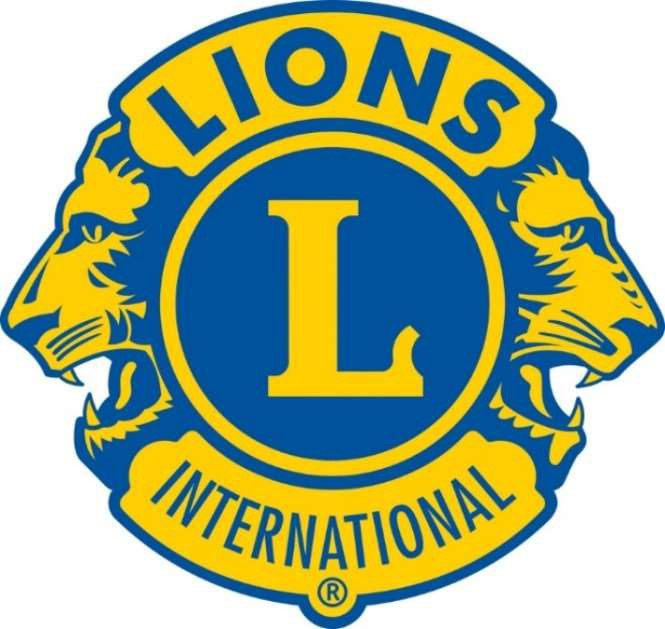 Diabetic RetinopathyIs a leading cause of blindness in the USA. This vision loss can be preventable.Lions Clubs International 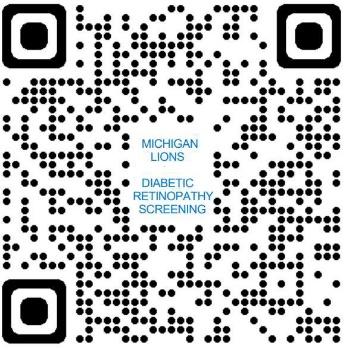 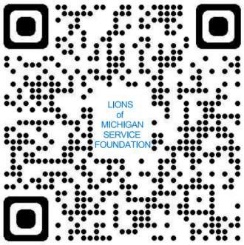 Is the World’s largest Service organization with 1.4 million members in over 200 countries.